CATEQUESIS – 5° ATT – E8(Mi cuidado y el cuidado de los otros en contexto de aislamiento)“NADIE SE SALVA SOLO”ENSEÑAMOS Y APRENDEMOS CON NUESTRO CUERPO ENTERO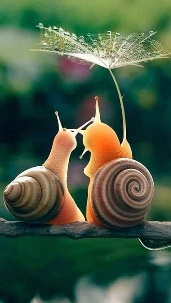 CON LOS SENTIMIENTOS, LAS EMOCIONES, LOS MIEDOS LAS ALEGREÍAS, LOS ENOJOS.CUANDO DESCUBRIMOS QUE DIOS NOS AMA Y NOS CUIDA, LA ESPERANZA NOS LLEVA A PODER ESPERAR QUE TODO PASARÁ.LE DIGO A MIS MIEDOS... DIOS ESTÁ CONMIGO, ME CUIDA Y ME PROTEGE.                              (Vemos el video)Caminito para la amabilidad y respeto en este tiempo en mi familia en casa:Este caminito hay que iniciarlo todas las mañanas, con una oración al salir de la cama:“AQUÍ VAMOS JUNTOS JESUS, POR UN POCO MÁS DE AMABILIDAD EN ESTE DIA”Este caminito tiene cuatro estaciones: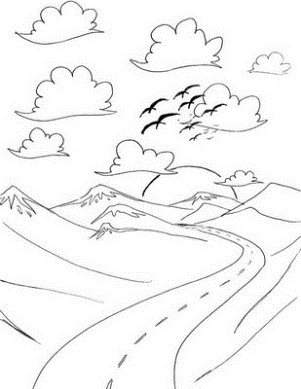 Comienza a escuchar a los demás pero de verdad, con grandes orejas y boca cerrada.Para el que se levantó enojado en casa, escúchalo: grandes orejas y boca cerrada. Con voz amigable decile”¿Día difícil?” y todo se calmará (Recordá que Jesús está con vos)3. Hoy presta atención a alguien que no le has hablado en la semana; los abuelos, los tíos, algún amiguito o compañero de la escuela. Incluye, tené en cuenta a los que nadie les habla. Al hacer esto, le habrás mostrado valor: es TRISTE pasar los días, sin que te recuerden, que no te hablen y sin amor.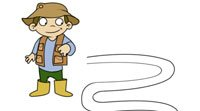 4. Comprende, esta mañana, que cuando hay falta de amabilidad, no es por ti. Cuando te provoquen, respira profundamente y aléjate. Jesús está contigo.Se aprende a ser AMABLE, es decir a dejarse amar, como vos dejas que Jesús te ame."Cuando las personas presencian actos amables, se inspiran para repetirlos.”https://youtu.be/gtyhiTGvAD42-CITAS BIBLICAS SOBRE LA AMABILIDAD.“Que su amabilidad sea evidente a todos. El Señor está cerca”Filipenses 4:5“Por lo tanto, como escogidos de Dios, santos y amados, revístanse de afecto entrañable y de bondad, humildad, amabilidad y paciencia”Colosenses 3:12 “La respuesta amable calma el enojo, pero la agresiva echa leña al fuego”Proverbios 15:1 Compórtense sabiamente con los que no creen en Cristo, aprovechando al máximo cada momento oportuno. Que su conversación sea siempre amena y de buen gusto. Así sabrán cómo responder a cada uno.Colosenses 4:5-6 Panal de miel son las palabras amables: endulzan la vida y dan salud al cuerpo.Proverbios 16:24En cambio, el fruto del Espíritu es amor, alegría, paz, paciencia, amabilidad, bondad, fidelidad, humildad y dominio propio. No hay ley que condene estas cosas.Gálatas 5:22-23 No alimentes odios secretos contra tu hermano, sino reprende con franqueza a tu prójimo para que no sufras las consecuencias de su pecado. No seas vengativo con tu prójimo, ni le guardes rencor. Ama a tu prójimo como a ti mismo. Yo soy el Señor.Levítico 19:17-18 Por tanto, dejemos de juzgarnos unos a otros. Más bien, propónganse no poner tropiezos ni obstáculos al hermano.Romanos 14:13 Por lo tanto, siempre que tengamos la oportunidad, hagamos bien a todos, y en especial a los de la familia de la fe.Gálatas 6:10 Sigan amándose unos a otros fraternalmente. No se olviden de practicar la hospitalidad, pues gracias a ella algunos, sin saberlo, hospedaron ángeles.Hebreos 13:1-2 «Así dice el Señor Todopoderoso: “Juzguen con verdadera justicia; muestren amor y compasión los unos por los otros.No opriman a las viudas ni a los huérfanos, ni a los extranjeros ni a los pobres.No maquinen el mal en su corazón los unos contra los otros”.»Zacarías 7:9-10 Ciertamente les aseguro que el que recibe al que yo envío me recibe a mí, y el que me recibe a mí recibe al que me envió.Juan 13:20  ACTIVIDAD:1--A mi familia contarle sobre EL CAMINITO DE LA AMABILIDAD. Pedirles una palabra que para ellos sea de amabilidad y escribirlas en la carpeta.2-Te transcribí citas bíblicas. Elejí dos autores (ej.: Juan, Romanos, Proverbios) y con tus palabras, escribí en tu carpeta quiénes eran? ¿Quién escribió esas cartas? ¿Qué pasaba en esas ciudades?Tienen la posibilidad de hacer preguntas previas por mail como lo hacen algunos compañeros Luego enviar por mail; una imagen de la tarea antes del 15/7 a la seño Alina.También recibo saludos, besos y abrazos por video.Seño Alina